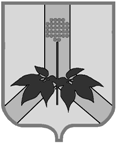 АДМИНИСТРАЦИЯ ДАЛЬНЕРЕЧЕНСКОГО МУНИЦИПАЛЬНОГО РАЙОНАПРИМОРСКОГО КРАЯКОМИССИЯ ПО ДЕЛАМ НЕСОВЕРШЕННОЛЕТНИХ И ЗАЩИТЕ ИХ ПРАВул. Ленина, 90, г. Дальнереченск, 692100, тел. (факс): 842(356) 25-8-52_____________________________________________________________________________ПОСТАНОВЛЕНИЕ28 июня 2018г.                             г. Дальнереченск                                                 №68/101. Об исполнении территориальным отделом опеки и попечительства по Дальнереченскому ГО и МР государственных гарантий по защите прав детей-сирот и детей, оставшихся без попечения родителей Начальник ТО опеки и попечительства по ДГО и ДМР Демитреву И.В. проинформировала членов комиссии о том что, в ТООиП ДГО и ДМР на 01.06.2018 год на учете в Дальнереченском муниципальном районе состоит 70 детей, из них 39 проживают в опекаемых семьях;31  в приемных семьях;22 – воспитанника проживает и воспитывается КГКСКОУ «Ракитненская КШИ»;В своей работе ТООиП ДГО и ДМР, с целью защиты прав детей-сирот и детей, оставшихся без попечения родителей,  руководствуется Федеральным Законом от 21.12.1996 г № 159-ФФ «О дополнительных гарантиях по социальной поддержке детей-сирот и детей, оставшихся без попечения родителей.»В соответствии с Федеральным Законом от 21.12.1996 г № 159-ФФ «О дополнительных гарантиях по социальной поддержке детей-сирот и детей, оставшихся без попечения родителей»,  дети-сироты и дети, оставшиеся без попечения родителей, имеют ряд дополнительных социальных гарантий.Дополнительные гарантии права на образованияДети, воспитывающиеся в семьях, посещают образовательные учреждения:                                                                        дошкольное -9 детей(12,86%),                                                          школьное-55 детей(78,57%),                                                          начальное профессиональное -6 детей(8,57%).7 (31,8%) детей-сирот и детей, оставшихся без попечения родителей, из воспитанников коррекционной школы-интернат окончили курс, получив свидетельство об образовании. Из них, 7 детей устроены в колледж г. Дальнереченска для дальнейшего обучения. Все выпускники обеспечены одеждой и обувью, мягким инвентарем.        Двое (3,64%) детей-сирот и детей, оставшиеся без попечения родителей, обучающиеся в образовательных учреждениях получают компенсацию за проезд в общественном транспорте до образовательного учреждения и обратно. 6 (100%) детей-сирот и детей, оставшихся без попечения родителей, получают денежную компенсацию в профессиональных учреждениях. Дополнительные гарантии права на медицинское обслуживание   Всем детям-сиротам и детям, оставшихся без попечения родителей, предоставляется бесплатное медицинское обслуживание, в том числе проведение диспансеризации:   При обследовании опекаемых детей выявлено, что дети нуждаются в дополнительном обследовании у врачей: окулиста-5 детей, ортопеда-13 детей, отоларинголога-4 ребенка, эндокринолога-3 детей, невролога-1 ребенок. В коррекционной школе-интернат у 7 детей сняты имеющие диагноза, и 7 детям поставлены новые диагнозы.     В оздоровительной кампании воспитанники коррекционной школы-интернат охвачены 100%: в 2017 году -27 детей( 26-оздоровительные лагеря,1-гостевой режим);,в 2018 году будет -22 ребенка(21- оздоровительные лагеря, 1-гостевой режим).  Дети-сироты и дети, оставшиеся без попечения родителей, воспитывающиеся в семьях, пребывали в лагерях дневного пребывания: 2017 год-13 детей, 2018 год будет около 14 детей; выездные оздоровительные лагеря: 2017 год-5 детей, 2018 год будет охвачено-9 детей.  Дополнительные гарантии прав на имущество и жилое помещение    Дети-сироты и дети, оставшиеся без попечения родителей, находящиеся под опекой(попечительством),  в приемных семьях, имевшие закрепленное жилое помещение, сохраняют на него право. Дети-сироты и дети, оставшиеся без попечения родителей, находящиеся под опекой(попечительством),  в приемных семьях, не  имевшие закрепленного жилого помещения, обеспечиваются вне очереди жилой площадью ( постановка на регистрационный учет для обеспечения жилым помещением).По закрепленным жилым помещениям составляются акты сохранности 2 раза в год, по результатам проверок выяснено, что жилые помещения требуют текущего ремонта и пригодны для проживания.Дополнительные гарантии права на трудОбращавшихся детей-сирот и детей, оставшихся без попечения родителей, в возрасте от 14 до 18 лет в органы службы занятости  для профессиональной ориентации и трудоустройства за 2017 год и текущий 2018 год не имеется.Заслушав и обсудив данную информацию, комиссияПОСТАНОВИЛА:Информацию начальника ТО опеки и попечительства по ДГО и ДМР Демитревой И.В. принять к сведению.Работу территориального отдела опеки и попечительства по ДГО и ДМР по исполнению государственных гарантий по защите прав детей-сирот и детей, оставшихся без попечения родителей  признать эффективной.2. Об исполнении законодательства РФ в части обеспечения обязательного среднего (полного) общего образования МКУ «УНО» Дальнереченского муниципального района»и.о. директора МКУ «Управления народного образования» Дальнереченского муниципального района Захарова Г.С.  рассказала о том, что на территории Дальнереченского муниципального района функционирует 10 общеобразовательных учреждений (2 основные, 8 средние) и 2 филиала. В школах организовано бесплатное питание для учащихся 1-4 класс и по желанию для остальных учащихся.	В них обучалось на начало года 1126 учащихся в течение учебного года выбыло – 29 детей; прибыло - 23. В результате осталось 1120: 1-4 класс – 464, 5-9 класс – 549, в т. ч. 9 класс - 114, 10-11 класс – 107, в т.ч. 11 класс – 52.         	Количество учащихся, прошедших оценочную аттестацию - 1000  (т.к. не проходит 1 кл. -120 уч.)	Количество учащихся, окончивших  четверть на «4» и «5» - 38,4, что составляет 38,4% от количества детей прошедших оценочную аттестацию (в 2016 – 38%, 2017 – 37,1%).Выше районного показателя – Веденка (42,7%), Малиново (42,6%), Соловьевка (43,8%), Поляны (40%), остальные ниже.Окончили год на «Отлично» - 14 уч. (Веденка, Рождественка, Ракитное, Малиново, Ариадное, Орехово, Соловьевка)Не успевают по отдельным предметам 26 человек1 класс  - 10 человек, из них по заключению ПМПК 6 человек, 4 по заявлению родителейсо 2 - 11 класс 16 человек, в т.ч. по заключению ПМПК 4 человекаиз 26 неуспевающихся 7 человек должны обучаться в коррекционной школе (заключение ПМПК)	К государственной итоговой аттестации допущено9 класс - из 114 выпусков - 11311 класс – все 52	9 класс - ОГЭ  - необходимо сдать 2 обязательных предмета (русский язык и математику) и 2 по выбору, не сдали с первого раза 11 человек по одному предмету, при пересдаче в резервные дни не справился с заданиями 1 выпускник, в результате еще раз пересдавать будет в сентябрьские сроки (Рождественка)	Остальные 112 выпускников 9 классов получили аттестаты об основном общем образовании, в том числе 1 чел. аттестат с отличием (Веденка)	По итогам сдачи ЕГЭ 1 выпускник из МОБУ «СОШ с.Малиново» не преодолел минимум баллов и по русскому языку и по математике (т.е. справка об обучении)	7 человек не преодолели минимум по математике, пересдача состоялась 25 июня, результатов пока нет.	27 июня прошли выпускные вечера для учащихся 11 классов. Выдано 44 аттестата, в том числе 1 аттестат с отличием (Ариадное), и 1 справка (Малиново)7 выпускников ожидают результаты пересдачи ЕГЭ по математике.Русский язык средний балл по району 55 (выше Сальское, Веденка, Ракитное, Малиново, Ариадное)Математика профиль – 33 Математика база – 4Заслушав и обсудив данную информацию, комиссияПОСТАНОВИЛА:Информацию и.о. директора МКУ «УНО» Захаровой Г.С. принять к сведению.Работу МКУ «УНО» по вопросу исполнения законодательства РФ в части обеспечения обязательного среднего (полного) общего образования признать удовлетворительной. Рекомендовать директору МКУ «УНО» Гуцалюк Н.В.: Изучить законодательную базу в части семейного обучения несовершеннолетних, право применение ее на территории Дальнереченского муниципального района  (семья Мороз А.В. из с. Савиновки) в части прохождения промежуточной аттестации. Итоги предоставить в комиссию к 15 августа 2018 года. К 1 октября 2018 года предоставить в комиссию информацию по всеобучу учащихся окончивших 9, 11 класс.3. Обеспечение информационной безопасности, связанных с распространением в сети «Интернет» материалов пропаганды насилия в учебных заведениях и вовлечения подростков в противоправную деятельностьи.о. директора МКУ «Управления народного образования» Дальнереченского муниципального района Захарова Г.С. проинформировала членов комиссии по данному вопросу:01 сентября 2012 года вступил в действие Федеральный закон №436-ФЗ от 29 декабря 2010 года «О защите детей от информации, причиняющей вред их здоровью и развитию». Исполнение требований и контроль исполнения данного законодательного акта подразумевает под собой наличие в школах комплекса защиты несовершеннолетних от информации, причиняющей вред их здоровью и развитию. Прежде всего, это обеспечение контентной фильтрации всей информации, которую дети могут взять из сети интернет.	В настоящее время существует несколько способов организации контентной фильтрации. Контент может фильтроваться на уровне провайдера, на уровне шлюза в Интернет защищаемой школьной сети и на уровне клиентской станции. 	Образовательные организации вправе самостоятельно определить наиболее подходящий вариант организации контент-фильтрации трафика.С 2011 года по 31.12.2017 контент-фильтрация на учебных компьютерах, имеющих выход в сеть интернет, в муниципальных общеобразовательных организациях осуществлялась по технологии белых списков согласно договору ЗАО "Ланит ДВ" и ЗАО "ТЫРНЕТ" по лицензии GPL (свободное программное обеспечение) организациями, оказывающими услуги по  обеспечению доступа в сеть Интернет: 2011-2014 годы ЗАО "Ланит ДВ" (провайдеры: Приморский филиал ОАО "Ростелеком", ООО "Спутник-Видео").2015-2017 годы ЗАО «ИНФОРКОМ» -правопреемник ЛАНИТ ДВ - для 11 общеобразовательных школ (МОБУ «СОШ с. Сальское», МОБУ «СОШ с. Рождественка, МОБУ «СОШ с. Веденка», МОБУ «СОШ с. Стретенка», МОБУ «ООШ с. Соловьёвка», МОБУ «СОШ с. Ракитное», МОБУ «СОШ с. Малиново», МОБУ «ООШ с. Любитовка», МОБУ «СОШ с. Орехово», Боголюбовский филиал МОБУ «СОШ с. Орехово», Полянский филиал МОБУ «СОШ с. Орехово»), ООО «Спутник-Видео» (генеральный директор Колесников А. А., г. Владивосток) - для 1 школы (МОБУ «СОШ с. Ариадное»). В целях обеспечения ограничения свободного доступа к Интернет-ресурсам с негативным содержанием Управлением народного образования Дальнереченского муниципального района был издан приказ от 12.06.2013 №166-А «Об организации работы по использованию средств контент-фильтрации доступа к сети Интернет», которым утвержден Порядок проведения мониторинга эффективности системы контент-фильтрации в общеобразовательных учреждениях Дальнереченского муниципального района (т.е. контроль качества услуги, предоставляемой провайдером).Приказом УНО от 07 апреля 2016 года  №  55 –А «О дополнительных мероприятиях по защите детей от информации, причиняющей вред их здоровью и развитию» во исполнение протоколов совещаний межведомственной рабочей группы при прокуратуре Приморского края  по противодействию экстремистской деятельности и терроризму от 23.12.2015  и 17.03.2016г, письма отдела в г.Дальнереченске Управления по Приморскому краю ФСБ РФ №78/38-1659 от 04.04.2016г, представления Дальнереченской межрайонной прокуратуры №7-9-2016/1585 от 11.03.2016г руководителям ОУ вменено в обязанность:1. Организация работы по мониторингу надежности контентной фильтрации (привести в соответствие необходимую нормативную документацию: приказ о назначении ответственного за работу точки доступа сети Интернет; инструкция ответственного  за работу точки доступа сети Интернет; режим работы точки доступа сети  интернет; инструкция по работе в сети Интернет для учителей и  учащихся, журнал регистрации случаев обнаружения интернет-ресурсов, не совместимых с задачами образования и воспитания учащихся и главное, обеспечить быстрое оповещение провайдера о возникших проблемах).2. При составлении планов воспитательной работы школы на год выделить особым разделом мероприятия по профилактике и запрещении курения, употребления алкогольных и слабоалкогольных напитков, пива, наркотических средств и психотропных веществ, их прекурсов и аналогов, а также в части недопущения использования учащимися ресурсов сети Интернет (в том числе и дома) в целях употребления наркотических и психотропных средств, совершения попыток суицида и актов насилия.3. Спланировать работу с родителями в данном направлении и в осуществлении контроля за использованием детьми ресурсов сети Интернет с мобильных телефонов.С 01.01.2018  договоры с «ИНФОРКОМ» всеми школами района не заключены из-за долгов «ИНФОРКОМ»  провайдеру ОАО «Ростелеком». Поэтому на 2018 год школами заключены договоры на предоставление выхода в сеть интернет с контентной фильтрацией с другими провайдерами (сведения прилагаются в виде таблицы). Все провайдеры, за исключением одного, обещают «белую» фильтрацию. Директора школ вполне осознанно работают с содержанием договоров с новыми провайдерами и планируют осуществлять жесткий контроль качества контентной фильтрации.Вопросы обеспечения информационной безопасности детей в школах на постоянном контроле МКУ «УНО» ДМР.Заслушав и обсудив данную информацию, комиссияПОСТАНОВИЛА:Информацию и.о. директора МКУ «УНО» Захаровой Г.С. принять к сведениюРаботу МКУ «УНО» в части обеспечения информационной безопасности, связанных с распространением в сети «Интернет» материалов пропаганды насилия в учебных заведениях и вовлечения подростков в противоправную деятельность признать эффективной.Рекомендовать директору МКУ «УНО» Гуцалюк Н.В.: Осуществлять жесткий контроль  за всеми образовательными учреждениями ДМР по заключению договоров на предоставление выхода в сеть интернет с контентной фильтрацией с провайдерами.Срок исполнения: постоянно.4.О профилактической работе в сфере противодействия распространения экстремистских и террористических проявлений в молодежной среде»Директор МКУ «РИДЦ» Порхун С.В.  представила информацию по данному вопросу:Особая роль отводится мероприятиям, посвященным  9 мая. Воспитание у молодого поколения уважения к ценностям мирной жизни и увековечение памяти погибших в трагические годы войны, направленной против мирных жителей и защитников нашей Родины.  В районе  нет ни одной семьи  , где бы прадед не был участником войны или трудового фронта. С каждым годом все больше пополняются фотографиями ряды «Бессмертного полка», проводится акция «Георгиевская ленточка». И это не дань моде или навязывание идеи сверху, по старым семейным альбомам разыскиваются  старые фото и  люди с гордостью и со слезами на глазах рассказывают о своих близких. В каждом селе у обелисков проходят митинги с возложением цветов и гирлянд, вечером проходит «свечной ход» и концерты фронтовой песни, вечера памяти, концертные программы «Героям тех дней»,  выставки детского рисунка и письма «Спасибо деду за Победу». Просмотр видеофильма «Земляки-герои» (с. Ракитное), помогает увидеть и запомнить не только  прославленных участников войны, но участников войны в Афганистане, Чеченских конфликтах; в библиотеках проходили  тематические  выставки «Войну узнаем по книгам»,  «Огненные страницы войны».     Теме единения и сопротивления злу также направлены  мероприятий по толерантности. Они помогают осмыслить  слушателям важность  и значимость проблематики экстремизма и терроризма в современном обществе,   информацию о причинах, истории и последствиях экстремизма и терроризма: «Трагедия Беслана в наших сердцах» -час памяти (МКУ «Досуговый центр» Ракитненского СП); «Ответственность и патриотизм» -урок безопасности,тематическая выставка(с. Рождественка библиотека); «Почему национальность человека это дискриминирующий фактор?»- тематический диспут (МКУ «Малиновский информационно-досуговый центр»с. Малиново); «Мы помним …» - час информации (МКУ «Дом культуры Веденкинского СП» С. Веденка)    Проведение мероприятия в День  славянской письменности и культуры, позволяет рассказать народных традициях, культурном и духовном наследие народа: «Русь рукодельная: традиции, ремесла, мастера», «Обычаи родной старины», «Народные праздники». Пушкинский день России стал многонациональным праздником русской словесности; это, наверное, единственный поэт которого знают миллионы людей.     Проведение мероприятий  к 12 июня, Дню независимости  России:  концертная программа «Россия – отчий дом» (с. Ракитное), литературно – музыкальный  вечер «Люблю тебя,  Россия» (с. Орехово), конкурсы и викторины  по истории Отечества- это гражданско- патриотическое  воспитание и дань уважения к своей стане, ее историческому прошлому и настоящему.      В День памяти и скорби проходят митинги, возложение цветов, зажигаются поминальные свечи,  присутствующим напоминается о зле фашизма, который унес миллионы человеческих жизней, это пропаганда ценности человеческой жизни и каждого человека.      Проводится активная работа по вовлечению детей  и подростков для участия различных творческих формированиях, что является также фактором противодействующим распространению экстремистских настроений в подростковой среде. Всего в учреждениях культуры района работают 51 творческих формирования, которых участвуют  756 представителей подростковой и молодежной среды.     Во всех учреждениях культуры имеются информации в которых прописаны все условия эвакуации, а также контактные телефоны силовых структур на случай чрезвычайной ситуации, а  имеются информационные плакаты «Внимание –терроризм», памятки о том, как вести себя при обнаружении бесхозных предметов. Все учреждения культуры оснащены пожарной сигнализацией, а также различными знаками системы оповещения     Заслушав и обсудив данную информацию, комиссияПОСТАНОВИЛА:Информацию директора МКУ «РИДЦ» Порхун С.В. принять к сведению.Работу учреждения по  профилактике в сфере противодействия распространения экстремистских и террористических проявлений в молодежной среде признать удовлетворительной.Рекомендовать директору МКУ «РИДЦ» (Порхун С.В.), директору МКУ «УНО» (Гуцалюк Н.В.), начальнику отдела по организации работы КДНиЗП АДМР (Демчук М.В.):При осуществлении планирования работы по профилактике в сфере противодействия распространения экстремистских и террористических проявлений в молодежной среде на 2018-2019 года приглашать в учреждения сотрудников прокуратуры по вопросам правового просвещения. Графики работы с несовершеннолетними в учреждениях ДМР по данному вопросу согласовать с помощником прокурора Дальнереченской межрайонной прокуратуры Лесниковой Екатериной Витальевной.Председатель комиссии по деламнесовершеннолетних и защите их прав,заместитель главы администрации                                                                         А.Г. ПоповДальнереченского муниципального районаДемчук М.В.      2017      2017      2018      2018      план осмотренопланосмотреноОпекаемые(приемные) 7070(100%)7270(97,2%)Коррекционная школа-интернат2725(93%)2222(100%)закреплениеРегистрационный учетОпекаемые (приемные)               7017(из них 9 собственности)(24,29%)53(75,71%)Коррекционная школа-интернат    222(9,09%)20(90,91%)